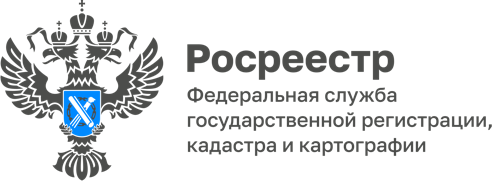 Ярославский Росреестр информирует о мониторинге государственной кадастровой оценкиРосреестр в соответствии с положениями Федерального закона от 03.07.2016 № 237 ФЗ «О государственной кадастровой оценке» осуществляет государственный мониторинг проведения государственной кадастровой оценки, часть полномочий по ведению которого возложена на территориальные органы Росреестра, в том числе на Управление Росреестра по Ярославской области.Предметом государственного мониторинга проведения государственной кадастровой оценки являются правильность, полнота и своевременность исполнения полномочий, осуществляемых департаментом имущественных и земельных отношений Ярославской области и государственным бюджетным учреждением Ярославской области «Центр кадастровой оценки и рекламы».В 1 квартале 2023 года Управление выполнило мониторинг в отношении 197 актов об определении кадастровой стоимости, направленных бюджетным учреждением в орган регистрации прав для внесения в Единый государственный реестр недвижимости и опубликованных на официальном сайте бюджетного учреждения.Также мониторинг осуществлен в отношении направленных бюджетным учреждением в орган регистрации прав для внесения в Единый государственный реестр недвижимости 453 копий решений, принятых в отношении заявлений об установлении кадастровой стоимости объекта недвижимости в размере его рыночной стоимости, и отчетов об оценке рыночной стоимости, представленных с соответствующими заявлениями.Факты, свидетельствующие о неправильном, неполном или несвоевременном исполнении полномочий, в 1 квартале 2023 года не установлены.«Актуальная и достоверно определенная кадастровая стоимость объектов недвижимости напрямую влияет на справедливое определение налоговой базы при расчете земельного и имущественного налога, поэтому так важно своевременное выявление существующих неточностей и недостатков с целью их оперативного исправления», – отметил заместитель руководителя Роман Паршков.#Росреестр76#кадастроваяоценкаКонтакты для СМИ:Пресс-служба Управления Росреестра по Ярославской области+7 (4852) 74 45 94, pr.yarufrs@r76.rosreestr.ruhttps://rosreestr.gov.ru/150999, г. Ярославль, пр-т Толбухина, д. 64аШумова Полина Борисовна